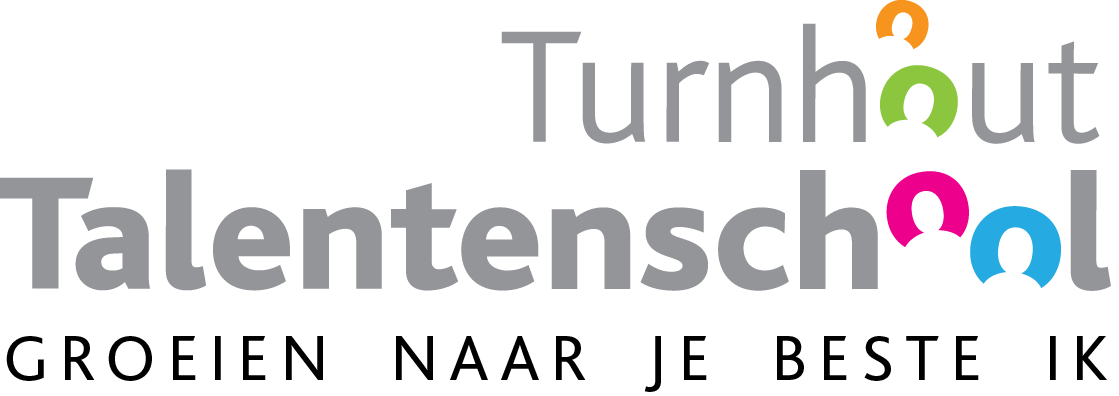 campus boomgaardcampus zenitKwaliteitenMijn kwaliteiten die mij kunnen helpen mijn doel te bereiken (markeer minstens drie):Mogelijk andere kwaliteiten:Mijn doelMijn gekozen doel is:Vragen die mij helpen mijn doel te bereikenVoornaam en achternaam:Klas:		Datum:	Wat voor voordelen zou het je opleveren moest je je doel bereiken? Wat nog meer?Wat zouden de voordelen voor een ander kunnen zijn? Wat nog meer?Waar zou je jezelf nu plaatsen op een schaal van 0 tot 10 in het bereiken van je doel? 0       1       2       3       4       5       6       7       8       9       10Wat heb je al gedaan om daar te komen? Wat nog meer?Wie heeft jou geholpen? Op wat voor manier? Wie nog meer?Hoe zou je weten dat je een stapje vooruit bent gegaan op de schaal?Hoe zou je weten dat je twee stapjes vooruit bent gegaan op de schaal?Waarom geloof je dat je het doel kunt bereiken? Wie gelooft het nog meer? Hoezo?Wie zou je vertellen over je vooruitgang? Op wat voor manier?Wie zou je dankbaar  zijn als je je doel bereikt? Voor wat? Wie nog meer?